ZA TUTANCHAMONOM DO   BRATISLAVYPlný autobus nadšených GAS -ákov (výber študentov 3. ročníka – III.A, B, E a niekoľko nadšencov zo štvrtého ročníka) si v stredu 15. októbra 2014 spoločne s vyučujúcimi p. p. Onuškovou a p. p. Morgenstern vyrazilo do Bratislavy s  jednoznačným cieľom – návšteva výstavy Tutanchamon – jeho hrobka a poklady. Pohodová cesta, ústretový pán šofér, príjemná autobusová atmosféra veľmi rýchlo zatienili trocha zamračené počasie, ktoré nás v Bratislave privítalo. Nám to však nevadilo, pretože cieľovou stanicou bola bratislavská Incheba, v priestoroch ktorej je táto jedinečná výstava až do 30. 11. 2014 nainštalovaná.Aj keď sme na začiatku v  Inchebe trocha poblúdili, náš cieľ sme nakoniec k spokojnosti všetkých našli. A potom  sme sa vydali po stopách slávneho egyptológa Howarda Cartera, ktorý v roku 1922 objavil hrobku mladého faraóna Tutanchamona. Vďaka nemu a mnohým ďalším nadšencom sa pred nami začal pomaly a priam zázračne odkrývať tajomný svet staroveku. A my sme mohli obdivovať posvätné  predmety, sošky, šperky aj sarkofágy rozmiestnené presne tak, ako boli kedysi, takmer pred 100 rokmi, nájdené. Mali sme možnosť vidieť viac ako 1 000 nádherných predmetov vrátane svetoznámej zlatej posmrtnej masky Tutanchamona a tiež jeho jedinečný pozlátený sarkofág. Vďaka tomu, že ide o dokonalé repliky, ktoré boli vyrobené pod prísnym dohľadom egyptológov z celého sveta, sú všetky predmety z faraónovej hrobky zhromaždené na jednom mieste a pomáhajú vytvárať  celkový obraz o dávnej a vyspelej civilizácii, o jej umení a posvätných obradoch. Malý obchodík s egyptským tovarom bol už len akýmsi bonusom a peknou bodkou za touto výstavou.Uchodení, ale spokojní sme doplnili pochutiny a tekutiny v jednom z bratislavských nákupných centier a trocha unavení, ale stále rovnako nadšení sme sa vybrali späť domov. 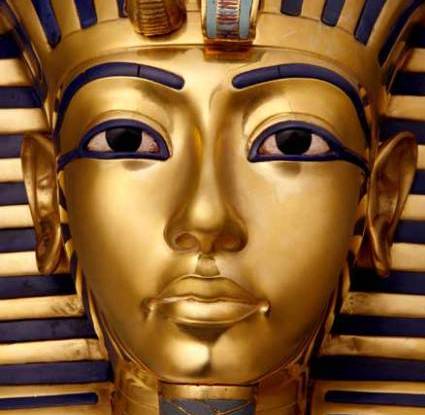 